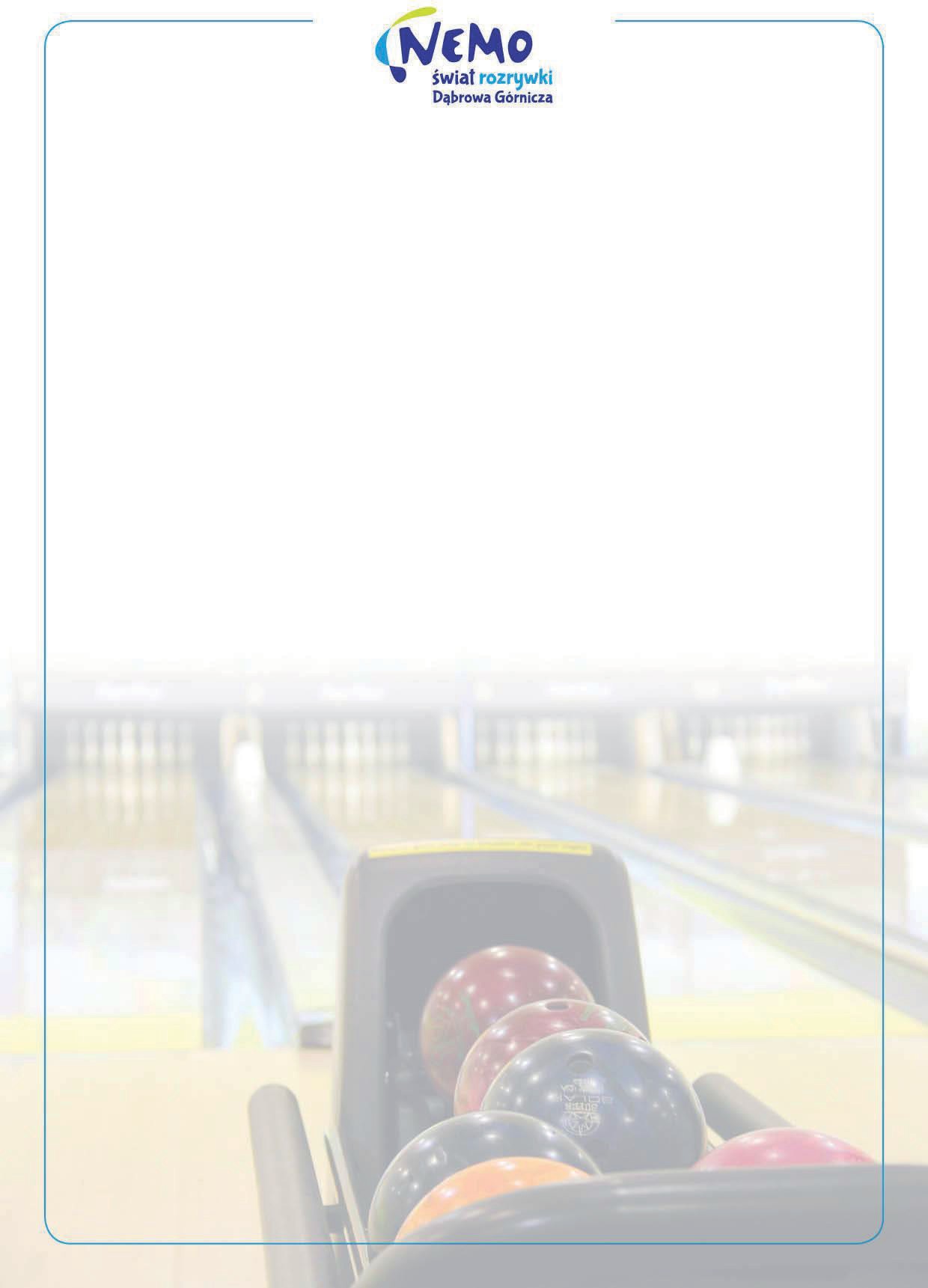 "Nemo-Wodny Świat Dąbrowa Górnicza" Sp. z o.o.Największy w wojewówdztwie śląskim obiekt rekreacyjno – sportowy, położony w parku miejskim im. gen. J. Hallera. Obejmuje swym zasięgiem około 5 ha powierzchni. Są to baseny kryte, jak i odkryte (letnie i zimowy) oraz: sauny, kręgielnia, bary, klub bilardowy i klub muzyczny (www.nemo-swiatrozrywki.pl) poszukuje:Animator zajęć dla dziecimiejsce pracy: Dąbrowa Górnicza region: śląskieOpis stanowiska:prowadzenie animacji dla dzieci korzystających z obiektukreatywne planowanie animacji i zajęćzachęcanie dzieci do wzięcia udziału w animacjach.Wymagania:dyspozycyjność,chęci do pracy z dziećmi,komunikatywność,kreatywne myśleniemile widziane doświadczenie w pracy z dziećmi.Oferujemy:umowę zlecenie,pracę w miłej atmosferzemożliwość zdobycia doświadczenia i rozwoju zawodowego,korzystanie z basenu, sauny i siłowni na bardzo korzystnych warunkach pracowniczych. CV na adres: kadry@nemo-wodnyswiat.plProsimy o dopisanie klauzuli: „Zgadzam się na przetwarzanie danych osobowych zawartych w aplikacji na potrzeby udziału w procesie rekrutacji w Nemo - Wodny Świat Dąbrowa Górnicza Sp. z o.o. z siedzibą w Dąbrowie Górniczej, al. Róż 1. Dane przetwarzane są przez okres 3 miesięcy po przeprowadzeniu re- krutacji lub do momentu wycofania zgody. Każda osoba posiada prawo dostępu do treści swoich danych, ich sprostowania, a w uzasadnionych przypadkach usunięcia, sprzeciwu wobec nieuprawnionego prze- twarzania lub ograniczenia przetwarzania. Każdemu przysługuje ponadto prawo do wniesienia skargi do Urzędu Ochrony Danych na niewłaściwe przetwarzanie jego danych.